かみっこチャレンジ３年生！　　算数のこたえＰ．１２　　①２０　　②７０　　③９０　　④１０　　①４０　　②１０　　③９０　　④６０　　１００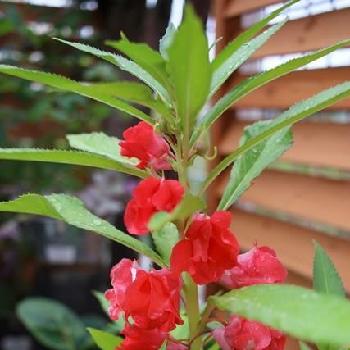 Ｐ．１３　　　　　①０　　　②０　　　③０　　　④０　　　　　①０　　　②０　　　③０　　　④０Ｐ．１５　　　　　①２×９＝１８　　②５×８＝４０　　③９×７＝６３　　　　　④５×３＝１５　　⑤４×４＝１６　　⑥６×８＝４８☆もっと練習　Ｐ．１３８もやってみよう！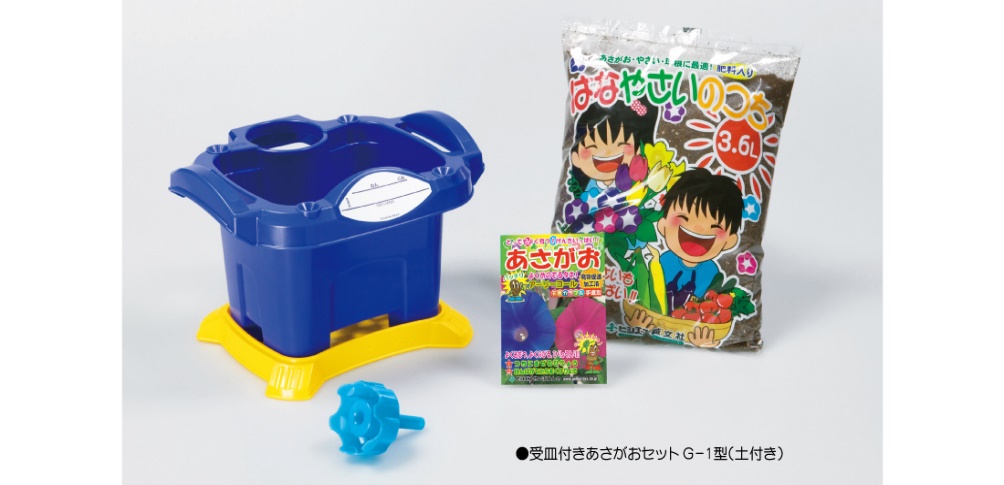 